GIVING DIRECTIONSEn la siguiente actividad deberán unir con flechas las preguntas con sus respuestas utilizando el mapa como referencia para saber la respuesta correcta.La actividad deberá ser impresa y pegada en la libreta, mandar foto de evidencia a mi correo prof.roberto@liceodelsur.com como límite el viernes 10 de septiembre 2021 a las 7 pm.Escribir nombre completo del alumno y grado en el asunto del correo para saber a quién pertenece.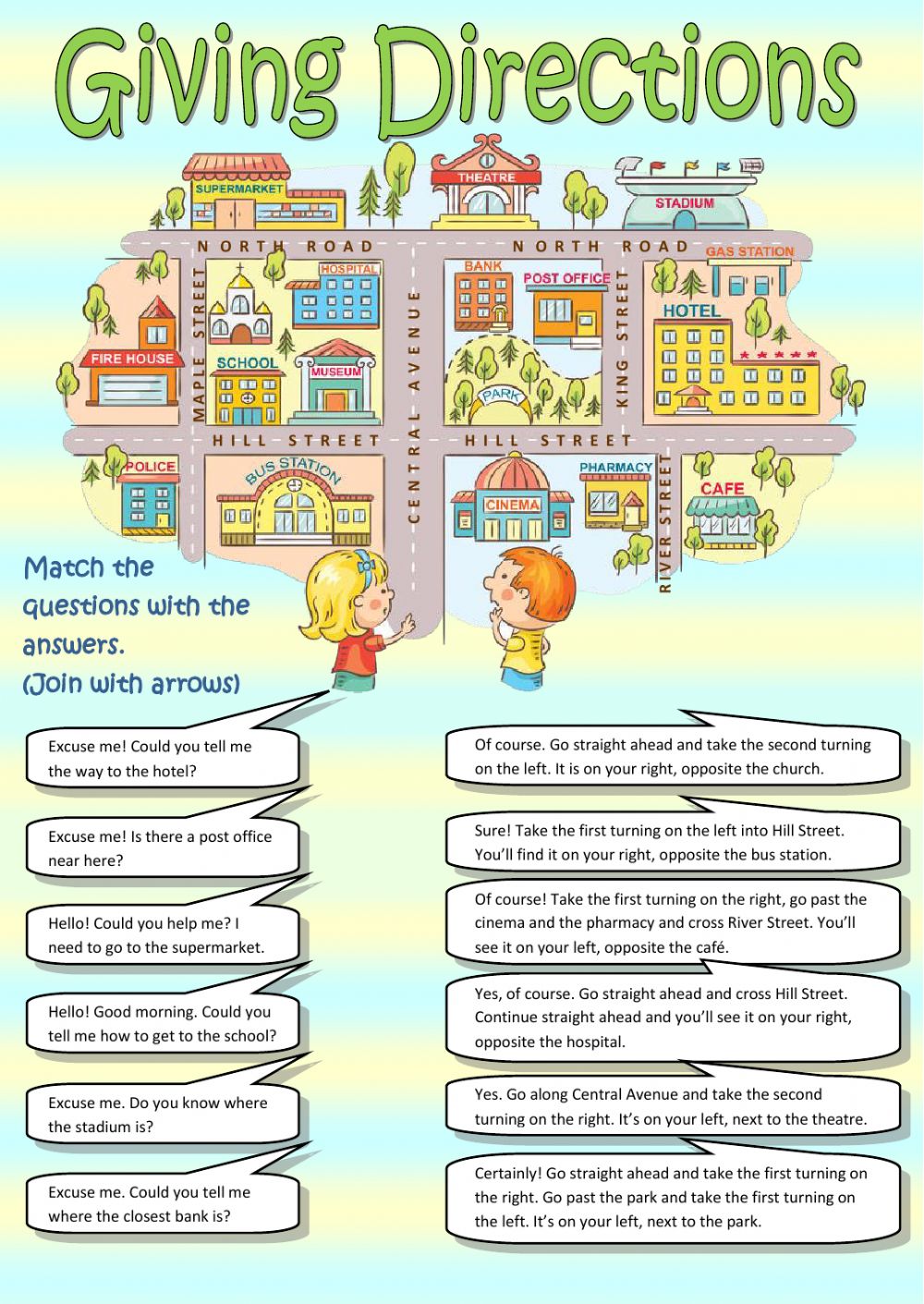 